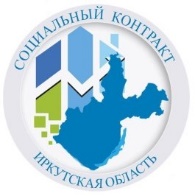 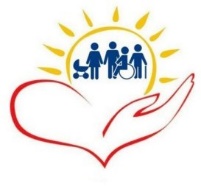 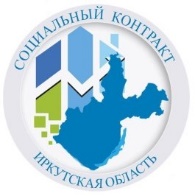 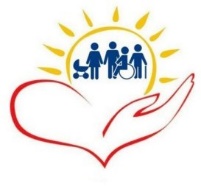 Категория граждан   • члены семей участников специальной военной операции, погибших при выполнении задач в ходе специальной военной операции либо при выполнении задач по охране государственной границы Российской Федерации на участках, примыкающих к районам проведения специальной военной операции, либо умерших вследствие увечья (ранения, травмы, контузии) или заболевания, полученных ими при указанных обстоятельствах, до истечения одного года со дня их увольнения с военной службы (службы), прекращения действия контракта о добровольном содействии в выполнении задач, возложенных на Вооруженные Силы Российской Федерации С учетом изменений, внесенными Законом Иркутской области от 11 июля 2023 года №110-оз к членам семьи погибшего относятся :Родители;  Супруг (супруга);Несовершеннолетние дети;Дети старше 18 лет, ставшие инвалидами до достижения ими возраста 18 лет;Дети в возрасте до 23 лет, обучающиеся в образовательных организациях по очной форме обучения;Лица, находящиеся на иждивении военнослужащегоПримечание: возраст детей, являющихся членами семьи, учитывается на день гибели (смерти) погибшего.Заявление подается  пострадавшими или их представителями  в  любое государственное учреждение Иркутской области, подведомственное министерству социального развития, опеки и попечительства Иркутской области.Документы (сведения) необходимые для назначения :паспорт гражданина Российской Федерации либо иной документ, удостоверяющий личность члена семьи, свидетельство о рождении ребенка (для детей в возрасте до 14 летдокумент, удостоверяющий личность и полномочия представителя члена семьи (в случае, если заявление подается представителем члена семьи);документы, подтверждающие регистрацию по месту жительства (месту пребывания) на территории Иркутской области члена семьи на дату гибели (смерти) погибшего, или решение суда об установлении факта постоянного или преимущественного проживания на территории Иркутской области;свидетельство о смерти погибшего; документы, подтверждающие принадлежность к членам семьи (свидетельства о рождении, о заключении брака, усыновлении (удочерении), решение суда об установлении факта родственных отношений). В случае, если документы составлены на иностранном языке предоставляется нотариально удостоверенный перевод на русский язык документов в части свидетельства о рождении ребенка, в части свидетельства о рождении, о заключении брака, усыновлении (удочерении), в части свидетельства о заключении брака, свидетельства о расторжении брака, свидетельства о перемене имени;документы, подтверждающие смену фамилии (имени, отчества (при наличии)) члена семьи (свидетельства о заключении брака, свидетельства о расторжении брака, свидетельства о перемене имени (в случае смены фамилии, имени, отчества (при наличии));справка федерального учреждения медико-социальной экспертизы, подтверждающая факт установления инвалидности - для детей погибшего, являющихся инвалидами;справка образовательной организации об обучении по очной форме обучения с указанием даты начала обучения - для детей в возрасте от 18 до 23 лет;решение суда, подтверждающее факт нахождения на иждивении погибшего - для нетрудоспособных лиц, находившихся на иждивении погибшего;